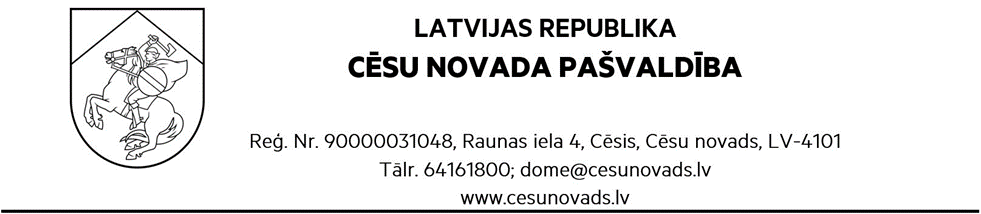 APSTIPRINĀTASar Cēsu novada domes __.2022.lēmumu Nr.__Cēsīs, Cēsu novadā2022. gada ____			Vadlīnijas Līgatnes papīrfabrikas vēsturisko koka dzīvojamo ēku saglabāšanai, atjaunošanai un pārbūvei
Apstiprinātas pamatojoties uz likuma "Par pašvaldībām" 15.panta pirmās daļas 5.punktu,Cēsu novada Ilgtspējīgas attīstības stratēģiju 2022.-2036.gadam (2.redakciju)Vadlīnijas ievērojamas Valsts nozīmes pilsētbūvniecības pieminekļa "Līgatnes papīrfabrikas ciemata vēsturiskais centrs" (aizsardz. Nr. 7427),  teritorijā un tās aizsargzonā esošo 1870-1899 gados būvēto koka daudzdzīvokļu rindu ēku  pārbūvei, restaurācijai un atjaunošanai Līgatnē: Rīgas ielā 1; Rīgas ielā 3; Rīgas ielā 5; Pilsoņu ielā 4; Pilsoņu ielā 6; Kalnu ielā 2; Kalnu ielā 4; Brīvības ielā 1; Brīvības ielā 3; Brīvības ielā 5; Gaujas ielā 9; Gaujas ielā 11; Gaujas ielā 15; Gaujas ielā 17; Gaujas ielā 12; Gaujas ielā 14; Gaujas ielā 16; Gaujas ielā 18; Gaujas ielā 20. Pilsētbūvniecības piemineklī atrodošos ēku atjaunošanas un pārbūves projektu risinājumi, ja tajos paredzēts pārveidot ēkas apjomu, fasādes, vai pielietot no oriģināla atšķirīgus apdares materiālus, jāsaskaņo ar Nacionālo kultūras mantojuma pārvaldi. Valsts nozīmes pilsētbūvniecības piemineklī saglabājamās vērtības, kas attiecināmas uz šajās vadlīnijās apskatītājām ēkām: 3.1. panorāma, siluets, ielu ainava, kas nosaka ēku apjomu; jumtu ainava – nosaka jumta formu, iesegumu; raksturīgo tradicionālo materiālu lietojums – sienu apdare, logi, durvis;  apbūves elementu vēsturiskā patina, autentiskums – labākais autentiskuma saglabāšanas veids ir ēku un to elementu konservācija un restaurācija. Nolietojušos detaļu nomaiņa pieļaujama izņēmuma gadījumos, kad nav iespējams saglabāt autentiskās detaļas, un veicama kopējot nomaināmo detaļu. Veicot Ēku atjaunošanu vai pārbūvi nav pieļaujams : Mainīt ēku apjomu ar piebūvēm, aizbūvētām ieejas durvju nišām, ēkai piebūvētām virs zemes līmeņa paceltām terasēm, nojumēm; Mainīt ieejas mezgla risinājumu ar iedziļinātām ieejas durvīm un nodalītu pieliekamā telpu;Mainīt kāpņu telpas izbūves uz bēniņiem un pārbūvēt vēsturiskās koka kāpnes;Veidot jaunas jumta izbūves, jumta logus; Veikt logu un ārdurvju aizbūvēšanu vai izbūvēt jaunas logu un durvju ailas, mainīt esošo ailu izmērus; Izmainīt ēku cokola risinājumu un apdari; Veikt fasādes siltināšanu no ārpuses. Fasādes un jumta apdares ieteicamais rekonstrukcijas risinājums JUMTAM:  Iesegumam izmantot lokšņu materiālu – metālu, šķiedru cementa loksnes tumši pelēkā krāsā; Rūpnieciski krāsotas tumši pelēkas cinkota skārda notekas un teknes, pieļaujama arī krāsošana (pēc attaukošanas) uz vietas fasādes tonī. Visai ēkai izvēlēties vienādu risinājumu. SIENĀM: Saglabājams vēsturiskais koka dēļu apšuvums; Pirmais stāvs: horizontāls apšuvums, spundēts dēlis ar gropi, 250x38 mm; Bēniņi: vertikāls apšuvums, bez spundes ar koka līsti salaiduma vietā, dēļi 250x38 mm. COKOLAM: Saglabājams vēsturiskais risinājums ar šuvotu mūri bez apmetuma. LOGIEM: Pieļaujami divu tipu logi, izvēloties visai ēkai vienotu risinājumu: Ēkās, kur saglabājušies vēsturiskie groplogi, tiem pēc iespējas saglabājama ārējā vērtne. Ja tas nav iespējams, izgatavot jaunu ārējo vērtni pēc vēsturiskā parauga. Iekšējo vērtni pieļaujams izgatavot ar iestrādātu stikla paketi bez dalījuma;  Ja groplogi nav saglabājušies, pieļaujams vēlāk izveidoto  T veida futerlogu pielietojums, izvēloties tos kā logu tipu visai ēkai; Nesaskaņoti nomainītos plastmasas logus bez dalījuma nomainīt uz iepriekš uzskaitītajiem logu tipiem; Saglabāt vēsturiskās koka logu dimensijas; Saglabāt vēsturisko logu dalījumu; Pielietot  tikai koka profila logus; Saglabāt oriģinālos mazos lodziņus ar vienkārtas stiklojumu pieliekamajā telpā un bēniņos, nemainot to izmērus, dalījumu un materiālu. Logus pieļaujams no iekšpuses dublēt ar stikla paketi bez dalījuma; Saglabāt vēsturiskās noseglīstes, visiem logiem veidotas pēc viena principa, atbilstoši loga izmēriem. DURVĪM: Saglabājams vēsturiskais āra durvju dalījums un dimensijas; Ieejas durvis pirmā stāva dzīvoklī – ar vienu vērtni, ieejas uz bēniņu kāpņu telpu – 1,5 vērtņu durvis; Dzīvokļu durvju ārējā plakne apšūta ar horizontālu spundēto dēli, virs durvīm sīkrūtains stiklojums; Durvis uz bēniņu kāpnēm saglabāt no vertikāliem dēliem vienā kārtā; Nomainītās durvis pie iespējas nomainīt atbilstoši vēsturiskajām. FASĀDES KRĀSOJUMAM: Fasādes apšuvuma atsevišķu elementu – logu, durvju, ailu noseglīstu -  krāsojuma tonis, krāsas tips un tehnoloģija nosakāmi, veicot fasādes vēsturisko izpēti. Izmantot visai ēkai vienādus toņus.  INŽENIERTEHNISKĀM IERĪCĒM: Dažādu tehnisku ierīču uzstādīšana pie ēku fasādēm pieļaujama tikai tā, lai tās nav redzamas no publiskās ārtelpas – ielas; Apkures vai vēdināšanas iekārtas, u.c. lielāka izmēra iekārtas iebūvēt esošajā šķūnīša piebūvē vai novietot atstatus no ēkas fasādes pagalma pusē, izvēloties visai mājai vienādu risinājumu. Novietojot atstatus, izvietot vienādā attālumā. Ierīcēm izmantot fasādes krāsai atbilstošu toni;  Tehniskās iekārtas – televīzijas antenas, zibens novadīšanas iekārtas vai citu iekārtu uzstādīšana uz jumta jāveic organizēti visai mājai kopīgi. TERITORIJAS LABIEKĀRTOŠANAI: Atļauts nožogot priekšdārziņus ar 1 metru augstiem koka dēlīšu vairogu žogiem vai cirptiem dzīvžogiem. Stiepļu pinuma žogi pieļaujami tikai kombinējot tos ar dzīvžogu;  Vienai ēkai nav pieļaujams dažāda augstuma, stilistikas vai krāsojuma žogs ielas pusē.  Cēsu novada domes priekšsēdētājs		 				J.RozenbergsDOKUMENTS PARAKSTĪTS AR DROŠU ELEKTRONISKO PARAKSTU UN SATUR LAIKA ZĪMOGU